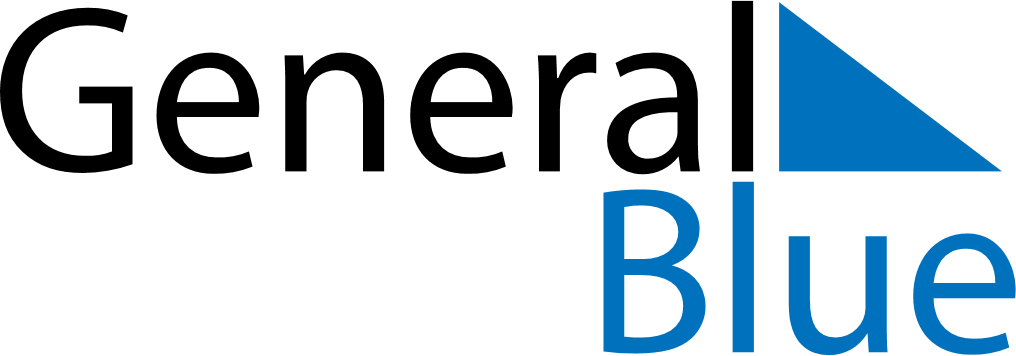 August 2024August 2024August 2024August 2024August 2024August 2024Handen, Stockholm, SwedenHanden, Stockholm, SwedenHanden, Stockholm, SwedenHanden, Stockholm, SwedenHanden, Stockholm, SwedenHanden, Stockholm, SwedenSunday Monday Tuesday Wednesday Thursday Friday Saturday 1 2 3 Sunrise: 4:34 AM Sunset: 9:13 PM Daylight: 16 hours and 39 minutes. Sunrise: 4:36 AM Sunset: 9:11 PM Daylight: 16 hours and 34 minutes. Sunrise: 4:38 AM Sunset: 9:08 PM Daylight: 16 hours and 29 minutes. 4 5 6 7 8 9 10 Sunrise: 4:40 AM Sunset: 9:06 PM Daylight: 16 hours and 25 minutes. Sunrise: 4:43 AM Sunset: 9:03 PM Daylight: 16 hours and 20 minutes. Sunrise: 4:45 AM Sunset: 9:01 PM Daylight: 16 hours and 15 minutes. Sunrise: 4:47 AM Sunset: 8:58 PM Daylight: 16 hours and 11 minutes. Sunrise: 4:50 AM Sunset: 8:56 PM Daylight: 16 hours and 6 minutes. Sunrise: 4:52 AM Sunset: 8:53 PM Daylight: 16 hours and 1 minute. Sunrise: 4:54 AM Sunset: 8:51 PM Daylight: 15 hours and 56 minutes. 11 12 13 14 15 16 17 Sunrise: 4:56 AM Sunset: 8:48 PM Daylight: 15 hours and 51 minutes. Sunrise: 4:59 AM Sunset: 8:45 PM Daylight: 15 hours and 46 minutes. Sunrise: 5:01 AM Sunset: 8:43 PM Daylight: 15 hours and 41 minutes. Sunrise: 5:03 AM Sunset: 8:40 PM Daylight: 15 hours and 36 minutes. Sunrise: 5:06 AM Sunset: 8:37 PM Daylight: 15 hours and 31 minutes. Sunrise: 5:08 AM Sunset: 8:35 PM Daylight: 15 hours and 26 minutes. Sunrise: 5:10 AM Sunset: 8:32 PM Daylight: 15 hours and 21 minutes. 18 19 20 21 22 23 24 Sunrise: 5:12 AM Sunset: 8:29 PM Daylight: 15 hours and 16 minutes. Sunrise: 5:15 AM Sunset: 8:26 PM Daylight: 15 hours and 11 minutes. Sunrise: 5:17 AM Sunset: 8:24 PM Daylight: 15 hours and 6 minutes. Sunrise: 5:19 AM Sunset: 8:21 PM Daylight: 15 hours and 1 minute. Sunrise: 5:22 AM Sunset: 8:18 PM Daylight: 14 hours and 56 minutes. Sunrise: 5:24 AM Sunset: 8:15 PM Daylight: 14 hours and 51 minutes. Sunrise: 5:26 AM Sunset: 8:12 PM Daylight: 14 hours and 46 minutes. 25 26 27 28 29 30 31 Sunrise: 5:29 AM Sunset: 8:10 PM Daylight: 14 hours and 41 minutes. Sunrise: 5:31 AM Sunset: 8:07 PM Daylight: 14 hours and 35 minutes. Sunrise: 5:33 AM Sunset: 8:04 PM Daylight: 14 hours and 30 minutes. Sunrise: 5:35 AM Sunset: 8:01 PM Daylight: 14 hours and 25 minutes. Sunrise: 5:38 AM Sunset: 7:58 PM Daylight: 14 hours and 20 minutes. Sunrise: 5:40 AM Sunset: 7:55 PM Daylight: 14 hours and 15 minutes. Sunrise: 5:42 AM Sunset: 7:52 PM Daylight: 14 hours and 10 minutes. 